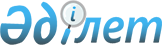 О проекте Закона Республики Казахстан "О внесении изменений и дополнений в Водный кодекс Республики Казахстан"Постановление Правительства Республики Казахстан от 11 января 2008 года N 7



      


Сноска. Проект Закона отозван из Парламента РК постановлением Правительства РК от   26 июня 2008 года 


 N 620 


 .


      

      Правительство Республики Казахстан 

ПОСТАНОВЛЯЕТ

:



      внести на рассмотрение Мажилиса Парламента Республики Казахстан проект Закона Республики Казахстан "О внесении изменений и дополнений в Водный кодекс Республики Казахстан".

      

Премьер-Министр




      

Республики Казахстан


Проект



Закон Республики Казахстан






О внесении изменений и дополнений в Водный кодекс






Республики Казахстан



      


Статья 1.


 Внести в 
 Водный кодекс 
 Республики Казахстан от 9 июля 2003 года (Ведомости Парламента Республики Казахстан 2003 г., N 17, ст. 141; 2004 г., N 23, ст. 142; 2006 г., N 1, ст. 5; N 3, ст. 22; 2007 г., N 1, ст. 4; N 2, ст. 18) следующие изменения и дополнения:



      1) по всему тексту слова "уполномоченный орган в области использования и охраны водного фонда", "уполномоченным органом в области использования и охраны водного фонда", "уполномоченного органа в области использования и охраны водного фонда", "уполномоченному органу в области использования и охраны водного фонда", "уполномоченном органе в области использования и охраны водного фонда" заменить соответственно словами "уполномоченный орган", "уполномоченным органом", "уполномоченного органа", "уполномоченному органу", "уполномоченном органе";



      2) статью 1:



      дополнить подпунктами 11-1) и 11-2) следующего содержания:



      "11-1) водоснабжение - совокупность мероприятий, обеспечивающих забор, хранение, подготовку, подачу и распределение воды через системы водоснабжения водопотребителям;



      11-2) водоотведение - совокупность мероприятий, обеспечивающих сбор, транспортировку, очистку и отведение сточных вод через системы водоотведения в водные объекты и/или в рельефы местности;";



      в подпункте 22) слова "водоподготовкой, отведением сточных вод" заменить словами "водоснабжением, водоотведением";



      в подпункте 24) слова ", предназначенных для обеспечения рационального использования и охраны вод, а также для отведения сточных вод" исключить;



      дополнить подпунктами 24-1) и 24-2) следующего содержания:



      "24-1) система водоснабжения - комплекс инженерных сетей и сооружений, предназначенный для забора, хранения, подготовки, подачи и распределения воды к местам ее потребления;



      24-2) система водоотведения - комплекс инженерных сетей и сооружений, посредством которого осуществляется сбор, транспортировка, очистка и отведение сточных вод, включая очистные сооружения;";



      в подпункте 25):



      слова "на водных объектах" исключить;



      слова "обеспечения водой населения и отраслей экономики, отведения сточных вод" заменить словами "водоснабжения, водоотведения";



      в подпункте 27):



      слова "подготовки, подачи," исключить;



      после слов "транспортировки воды водопользователям" дополнить словом ", водоснабжения";



      в подпункте 31) слово "водопользования" заменить словом "водоснабжения";



      подпункт 49) дополнить словами ", регулирования в сфере водоснабжения и водоотведения";



      3) пункт 2 статьи 3 дополнить подпунктом 6) следующего содержания:



      "6) регулирование в сфере водоснабжения и водоотведения";



      4) в пункте 1 статьи 10 слово "сооружениями" заменить словами "системами, водоснабжения и водоотведения";



      5) пункт 1 статьи 11 изложить в следующей редакции:



      "1. Объектами водных отношений являются водохозяйственные системы и земли водного фонда.";



      6) в статье 35:



      в подпункте 1) после слов "отраслей экономики," дополнить словами "водоснабжения и водоотведения населенных пунктов,";



      в подпункте 3) слова "водопотребления, водоотведения" заменить словами "в сфере водоснабжения и водоотведения";



      в подпункте 9) слова "водными объектами и водохозяйственными сооружениями" заменить словами "водохозяйственными системами";



      7) статью 36:



      дополнить подпунктами 1-1) и 1-2) следующего содержания:



      "1-1) утверждает Правила пользования системами водоснабжения и водоотведения в населенных пунктах;



      1-2) утверждает Правила технической эксплуатации систем водоснабжения и водоотведения населенных пунктов;";



      8) в статье 37:



      подпункт 1) дополнить словами ", водоснабжения и водоотведения в пределах своей компетенции";



      дополнить подпунктами 3-1) и 3-2) следующего содержания:



      "3-1) разрабатывает Правила пользования системами водоснабжения и водоотведения в населенных пунктах;



      3-2) разрабатывает Правила технической эксплуатации систем водоснабжения и водоотведения населенных пунктов;";



      дополнить подпунктом 26) следующего содержания:



      "26) осуществляет методическое обеспечение деятельности водохозяйственных организаций;";



      9) в подпункте 3) статьи 38 после слов "и охране водных объектов" дополнить словами ", водоснабжению, водоотведению";



      10) в статье 39:



      подпункт 5) после слов "и охране водных объектов," дополнить словами "водоснабжению, водоотведению и";



      в подпункте 8) после слов "о состоянии водных объектов," дополнить словами "систем водоснабжения и водоотведения,";



      11) в подпункте 2) пункта 2 статьи 79 после слов "изъятию водных ресурсов для" дополнить словами "водоподготовки и/или", после слов "доставки водопользователям" дополнить словами "и/или водопотребителям";



      12) в подпункте 2) статьи 87 слово "водоподачи" заменить словом "водоснабжения";



      13) в статье 134:



      заголовок после слов "подаче воды" дополнить словом "водопользователям";



      пункт 1 изложить в следующей редакции:



      "1. Услуги, связанные с подачей воды водопользователям, водоснабжением, водоотведением, выполнением ремонтно-восстановительных работ и другими водохозяйственными мероприятиями, осуществляются на платной основе.";



      В пункте 2 слова "водохозяйственных систем" заменить словами "по подаче воды водопользователям, водоснабжению и водоотведению";



      14) подпункт 1) статьи 139 после слов "самовольное водопользование" дополнить словами "и/или подключение к системам водоснабжения и/или водоотведения";



      15) в пункте 1, подпунктах 1), 3), 4) пункта 2 статьи 3;



      в заголовке статьи 10;



      в заголовке раздела 3;



      в заголовке главы 5;



      в заголовке, пункте 1 статьи 33;



      в заголовке, в абзаце первом, подпункте 1) статьи 34;



      в заголовке, в абзаце первом статьи 35;



      в заголовке главы 6;



      в заголовке, подпункте 1) статьи 36;



      в подпункте 14) статьи 37;



      в заголовке, подпункте 1) статьи 38;



      в заголовке статьи 39;



      в подпунктах 16), 20) статьи 40;



      в подпункте 3) статьи 41;



      в пункте 3 статьи 43;



      в заголовке главы 8;



      в заголовке, пунктах 1, 2 статьи 44;



      в заголовке главы 11;



      в заголовке, пунктах 1,3 статьи 61;



      в подпункте 9) статьи 71;



      в подпункте 18) статьи 72;



      в пунктах 1, 2, 3 статьи 79;



      в заголовке главы 15;



      в заголовке, пунктах 1, 2 статьи 81;



      в заголовке, пунктах 1, 2 статьи 85;



      в заголовке раздела 9;



      в заголовке, подпунктах 2), 3) статьи 132;



      в заголовке, пунктах 1, 2 статьи 139;



      в заголовке, в абзаце первом статьи 140



      после слов "и охраны водного фонда" дополнить словами ", водоснабжения и водоотведения".

      


Статья 2.


 Настоящий Закон вводится в действие со дня официального опубликования.

      

Президент




      

Республики Казахстан


					© 2012. РГП на ПХВ «Институт законодательства и правовой информации Республики Казахстан» Министерства юстиции Республики Казахстан
				